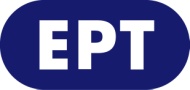 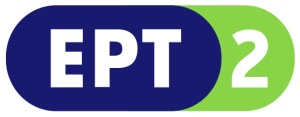 _______________________________________________________________________________________________________________________________________________________________________________________________________________________________________________________________________________________________________________ 							                              Τετάρτη 18.03.2020                                                                                                                                                                                                                                                                                                                                                                                                                                                                                                                                                                                                                                                                                                                                                                                                                                                                                                                     ΕΡΤ2 - Τροποποιήσεις προγράμματος ΔΕΥΤΕΡΑ 23/3/2020----------------------------20:30 ΣΑΝ ΜΑΓΕΜΕΝΟΙ: «Ιστορία χωρίς όνομα»21:00 ΞΕΝΗ ΣΕΙΡΑ (Ε) Κ12«Η ΜΟΔΙΣΤΡΑ» (EL TIEMPO ENTRE COSTURAS) Δραματική σειρά εποχής, παραγωγής Ισπανίας 2013-2014.Πρωταγωνιστούν: Αντριάνα Ουγκάρτε, Χάνα Νιου, Μαρί Κάρμεν Σάντσεζ, Πίτερ Βάιβς, Φρανσέσκ Γκαρίντο, Άλμπα Φλόρες, Τριστάν Ουλόα, Ελβίρα Μινγκέζ, Μπεν Τεμπλ, Φιλίπ Ντουάρτε, Κάρλος Σάντος, Έλενα Ιρουρέτα κ.ά.Υπόθεση: Η σειρά αφηγείται την ιστορία της Σίρα Κουιρόγκα, μιας φτωχής νεαρής μοδίστρας από τη Μαδρίτη που, στα χρόνια του Ισπανικού Εμφύλιου, αφήνει τον αρραβωνιαστικό της για να ακολουθήσει τον πλάνο Ραμίρο στο Μαρόκο. Όταν ο Ραμίρο την εγκαταλείπει εκεί, χωρίς λεφτά και έγκυο, η Σίρα καταφεύγει στην τέχνη της για να ζήσει: ράβει για τις Ευρωπαίες κυρίες. Eπιστρέφει στη Μαδρίτη την ώρα που ξεσπά ο Β΄ Παγκόσμιος Πόλεμος και γίνεται πράκτορας των Βρετανικών Μυστικών Υπηρεσιών. Τις πληροφορίες τις συλλέγει χάρη στην τέχνη της και πάλι: σ’ αυτήν ράβονται οι σύζυγοι των Ναζί αξιωματικών!Η πολυβραβευμένη αυτή σειρά, που βασίζεται στο ομότιτλο μπεστ σέλερ της Μαρία Ντουένιας, έχει γυριστεί στην Ισπανία, στο Μαρόκο και στην Πορτογαλία, ενώ ο προϋπολογισμός του κάθε επεισοδίου ξεπερνά το μισό εκατομμύριο ευρώ.Η σειρά μεταδίδεται στην Ιταλία, τη Γαλλία, την Πορτογαλία, την Ιαπωνία, την Κίνα, την Ταϊβάν, την Ουγγαρία, σε όλες τις χώρες των Βαλκανίων, καθώς και στον Καναδά και στις ΗΠΑ, όπως και σε πολλές χώρες της Λατινικής Αμερικής.Επεισόδιο 2ο. Η Ταγγέρη, σαν άλλη σπηλιά του Αλαντίν, μοιάζει να τα έχει όλα -χρήματα, φίλους, διασκεδάσεις. Η ζωή εκεί μοιάζει πράγματι με ανατολίτικο παραμύθι για τον Ραμίρο και τη Σίρα. Ο Ραμίρο είναι ενθουσιασμένος και γεμάτος ιδέες και σχέδια. Εκείνη παραμένει προσγειωμένη, δεν θα αποφύγει όμως τη δυσάρεστη έκπληξη, τον πόνο και τη συντριβή, όταν το παραμύθι πάρει μία απρόβλεπτα δυσάρεστη τροπή…22:00 ΞΕΝΗ ΣΕΙΡΑ (Ε) K12«MR. SELFRIDGE» - Α΄ ΚΥΚΛΟΣ Δραματική σειρά εποχής, παραγωγής Αγγλίας 2013.Πρόκειται για μία υπερπαραγωγή του ITV, που χαρτογραφεί την αστική κοινωνία των αρχών του περασμένου αιώνα μέσα από την πολυτάραχη δημόσια και ιδιωτική ζωή του Αμερικανού επιχειρηματία Χάρι Γκόρντον Σέλφριτζ, ιδρυτή του περίφημου Λονδρέζικου πολυκαταταστήματος Selfridges.Η σειρά, βασισμένη στο βιβλίο της Lindy Woodhead «Shopping, Seduction and Mr Selfridge», διασκευάστηκε από τον πολυβραβευμένο συγγραφέα Andrew Davies, που αν και γοητευμένος από την πολυσχιδή προσωπικότητα του οραματιστή Μr Selfridge, δεν περιορίζει την πλοκή στον πρωταγωνιστή. Η δημιουργική γραφή του Davies δίνει ζωή σε ήρωες που συνθέτουν το παζλ μιας αυστηρά ταξικής κοινωνίας που επαναδιαπραγματεύεται τις «κόκκινες γραμμές» της, από τα δικαιώματα των εργαζομένων μέχρι τη σεξουαλική απελευθέρωση των γυναικών.Είμαστε στην αυγή του 20ού αιώνα, η οικονομική εξουσία αλλάζει χέρια, η χειραφέτηση διεκδικεί δικαίωμα και στην ψήφο και στη μόδα.Η σειρά έχει μεταδοθεί και μεταδίδεται σε 150 χώρες, ενώ η παραγωγή κάθε επεισοδίου στοίχισε ένα εκατομμύριο λίρες.Πρωταγωνιστούν: Τζέρεμι Πίβεν («Entourage», «Rocknrolla»), Φράνσις Ο’ Κόνορ, Γκρεγκορί Φιτουσί, Κάθριν Κέλι, Άισλινγκ Λόφτους και ένα εξαιρετικά ιδιοφυές καστ.(Α΄κύκλος). Επεισόδιο 2ο. Το κατάστημα έχει ανοίξει, αλλά η προσέλευση είναι μάλλον απογοητευτική. Ο Χάρι γνωρίζει ότι χρειάζεται κάτι συνταρακτικό. Και το βρίσκει στο πρόσωπο του αεροπόρου Λουί Μπλεριό, ο οποίος έχει μόλις διασχίσει τη Μάγχη με το αεροσκάφος του. Η Άγκνες βρίσκει δουλειά για τον αδελφό της στο κατάστημα, αλλά δυστυχώς, ανακαλύπτεται από το μέθυσο πατέρα της. Η Ρόουζ, παραμελημένη από τον Χάρι, γνωρίζει ένα νέο, μποέμ καλλιτέχνη…23:00 ΞΕΝΗ ΤΑΙΝΙΑ Κ12 «Νευρικός εραστής» (Annie Hall) Ρομαντική κομεντί, παραγωγής ΗΠΑ 1977.Σκηνοθεσία: Γούντι Άλεν.Σενάριο: Γούντι Άλεν, Μάρσαλ Μπρίκμαν.Διεύθυνση φωτογραφίας: Γκόρντον Γουίλις.Παίζουν: Γούντι Άλεν, Νταϊάν Κίτον, Κάρολ Κέιν, Κολίν Ντιούχερστ, Πολ Σάιμον, Σέλεϊ Ντιβάλ, Τόνι Ρόμπερτς, Κρίστοφερ Γουόκεν, Τζάνετ Μάργκολιν, Τζεφ Γκόλντμπλουμ.Διάρκεια: 87΄Υπόθεση: Ένας πετυχημένος νευρωτικός κωμικός που έχει εμμονή με το θάνατο, ο Άλβι Σίνγκερ, ερωτεύεται την Άνι Χολ, μια χαριτωμένη ανερχόμενη τραγουδίστρια, κι αρχίζει μαζί της μια επταετή σχέση, η οποία μας παρουσιάζεται μέσα από προβολές στο παρελθόν (flashback). Οι εντάσεις και οι τσακωμοί που οφείλονται κατά κύριο λόγο στη φύση των χαρακτήρων τους, οδηγούν στο χωρισμό του ζευγαριού, παρ’ όλες τις επίμονες προσπάθειες του Άλβι να κρατήσει την Άνι. Η Άνι φεύγει από τη Νέα Υόρκη και συζεί με ένα στέλεχος δισκογραφικής εταιρείας στο Χόλιγουντ. Ο Άλβι, συνειδητοποιώντας ότι αγαπά ακόμα την Άνι, προσπαθεί απεγνωσμένα να την πείσει να γυρίσει πίσω.Μέσα από τους χαρακτήρες και τις νευρώσεις τους, παρουσιάζεται χιουμοριστικά η καθημερινότητα των κατοίκων της Νέας Υόρκης και της Καλιφόρνια.Η ταινία κέρδισε 4 Όσκαρ το 1978: καλύτερης ταινίας, Α΄ γυναικείου ρόλου (Νταϊάν Κίτον), καλύτερης σκηνοθεσίας (Γούντι Άλεν), καλύτερου πρωτότυπου σεναρίου (Γούντι Άλεν, Μάρσαλ Μπρίκμαν).Επίσης, η ταινία τιμήθηκε και με άλλα 26 διεθνή βραβεία, τα πιο σημαντικά εκ των οποίων είναι:Βραβεία BAFTA 1978: καλύτερης ταινίας, καλύτερης ηθοποιού, καλύτερης σκηνοθεσίας, καλύτερου σεναρίου, καλύτερου μοντάζ.Χρυσή Σφαίρα 1978: Καλύτερου Α΄ γυναικείου ρόλου σε μουσική ή κωμική ταινία.Βραβείο της Ένωσης Αμερικανών Σκηνοθετών 1978: Καλύτερης σκηνοθεσίας σε ταινία μεγάλου μήκους.Βραβείο της Εθνικής Ένωσης Κριτικών των ΗΠΑ 1978: Καλύτερου Α΄ γυναικείου ρόλου.00:30 ΝΤΟΚGR: «ΤΗΣ ΠΑΤΡΙΔΟΣ ΜΟΥ Η ΣΗΜΑΙΑ» (Αλλαγή ώρας)  Κ8 GR 02:30 ΞΕΝΟ ΝΤΟΚΙΜΑΝΤΕΡ (Ε)«Η ΙΣΤΟΡΙΑ ΤΗΣ ΕΠΙΣΤΗΜΟΝΙΚΗΣ ΦΑΝΤΑΣΙΑΣ» (JAMES CAMERON'S STORY OF SCIENCE FICTION)Σειρά ντοκιμαντέρ 6 επεισοδίων, παραγωγής ΗΠΑ 2018.Πρόκειται για μίνι σειρά ντοκιμαντέρ, η οποία μας δίνει μια μοναδική ματιά στις ρίζες του είδους, που θεωρείται ο ακρογωνιαίος λίθος της λαϊκής κουλτούρας.Σε κάθε επεισόδιο, ο βραβευμένος με Όσκαρ συγγραφέας, σκηνοθέτης και παραγωγός Τζέιμς Κάμερον, διερευνά τις ρίζες, το φουτουριστικό όραμα της επιστημονικής φαντασίας και τη γοητεία που ασκούν οι ιδέες της, μέσα από συνεντεύξεις των μετρ του είδους, όπως ο Στίβεν Σπίλμπεργκ, ο Τζορτζ Λούκας, ο Ρίντλεϊ Σκοτ, ο Κρίστοφερ Νόλαν, ο Γκιγιέρμο ντελ Τόρο, ηθοποιών όπως ο Άρνολντ Σβαρτσενέγκερ, ο Κιάνου Ριβς, ο Τζεφ Γκόλντμπλουμ, η Μίλα Γιόβοβιτς, ο Τζόζεφ Γκόρντον-Λέβιτ και πολλών άλλων συμμετεχόντων.Ο Κάμερον μάς οδηγεί σ’ ένα ταξίδι εξερεύνησης και ανακάλυψης, βοηθώντας μας να καταλάβουμε από πού προέρχονται οι ιδέες της επιστημονικής φαντασίας και πού μας οδηγούν.Eπεισόδιο 5ο: «Έξυπνες μηχανές» (Intelligent Machines)Οι έξυπνες μηχανές του μέλλοντος θα σώσουν την ανθρωπότητα ή θα μας οδηγήσουν στην καταστροφή; Τα ρομπότ της επιστημονικής φαντασίας είναι η ενσάρκωση μιας ελκυστικής ιδέας: τεχνητή νοημοσύνη. Γοητεύουν όσο και τρομάζουν και από την αρχή αυτών των ταινιών («Μετρόπολις») μέχρι τον «Εξολοθρευτή» το 2001 και πιο πρόσφατες ταινίες, εκεί επιστρέφουμε ξανά και ξανά. Τώρα πια μάλιστα, αυτές οι τεχνολογίες δεν φαντάζουν τόσο μακρινές.-----------------------------ΝΥΧΤΕΡΙΝΕΣ ΕΠΑΝΑΛΗΨΕΙΣ-------------------------------------03:30 Η ΜΟΔΙΣΤΡΑ (Ε) ημέρας04:30 MR. SELFRIDGE (Ε) ημέρας05:30 Ο ΠΑΡΑΔΕΙΣΟΣ ΤΩΝ ΚΥΡΙΩΝ (Ε) ημέρας ----------------------------------------ΣΗΜ: Οι εκπομπές «ΕΠΟΧΕΣ ΚΑΙ ΣΥΓΓΡΑΦΕΙΣ» (Ε) και «ΣΤΑ ΑΚΡΑ» (Ε) δεν θα μεταδοθούν. Η ζώνη «ΜΙΚΡΕΣ ΙΣΤΟΡΙΕΣ» έχει μεταφερθεί στο Σάββατο, όπως είδατε σε προηγούμενη ενημέρωση. ΤΡΙΤΗ 24/3/2020----------------------------20:00 Η ΖΩΗ ΕΙΝΑΙ ΣΤΙΓΜΕΣ: «Ηλίας Λογοθέτης»21:00 ΞΕΝΗ ΣΕΙΡΑ (Ε) Κ12«Η ΜΟΔΙΣΤΡΑ» (EL TIEMPO ENTRE COSTURAS) Δραματική σειρά εποχής, παραγωγής Ισπανίας 2013-2014.Επεισόδιο 3ο. Η Σίρα αναρρώνει σωματικά και ψυχικά στην πανσιόν της Καντελάρια. Το ταλέντο της στη ραπτική δεν αργεί να φανερωθεί, δίνοντάς της την ευκαιρία να ορθοποδήσει. Ο δρόμος όμως δεν είναι στρωμένος με ροδοπέταλα και η Σίρα θα χρειαστεί να βαδίσει σε σκοτεινά μονοπάτια, όπου ρισκάρει τα πάντα και κινδυνεύει να χάσει πολλά περισσότερα από τα παπούτσια της. 22:00 ΞΕΝΗ ΣΕΙΡΑ (Ε) K12«MR. SELFRIDGE» - Α΄ ΚΥΚΛΟΣ Δραματική σειρά εποχής, παραγωγής Αγγλίας 2013.(Α΄κύκλος). Επεισόδιο 3ο. Η Λαίδη Μέι αποκαλύπτει στη Ρόουζ την εξωσυζυγική σχέση του Χάρι με την ηθοποιό Έλεν Λαβ. Στο μεταξύ, ο Χάρι προκαλεί και πάλι τα κοινά ήθη, ανακοινώνοντας τη μετακίνηση των καλλυντικών μπροστά από την είσοδο του καταστήματος! Ταυτόχρονα, αναθέτει στον Ανρί, τη δημιουργία ενός αρώματος που θα εκπροσωπεί τον οίκο του Σέλφριτζ.23:00 ΞΕΝΗ ΤΑΙΝΙΑ Κ8 «Τσόρτσιλ» (Churchill)Ιστορικό, βιογραφικό δράμα, παραγωγής Αγγλίας 2017.Σκηνοθεσία: Τζόναθαν Τεπλίτζκι.Σενάριο: Άλεξ φον Τούνζελμαν.Πρωταγωνιστούν: Μπράιαν Κοξ, Μιράντα Ρίτσαρντσον, Τζον Σλάτερι, Τζέιμς Πιούρφοϊ.Διάρκεια: 110΄Υπόθεση: Ιούνιος του 1944. Οι δυνάμεις των Συμμάχων στέκονται στο χείλος του γκρεμού. Ένας τεράστιος στρατός έχει μυστικά μαζευτεί στις νότιες ακτές της Βρετανίας, έτοιμοι να ανακτήσουν την κατακτημένη από τους ναζί Ευρώπη. Ένας άντρας βρίσκεται στο δρόμο τους: ο Ουίνστον Τσόρτσιλ.Πίσω από την εικονική του φιγούρα και τους ευφάνταστους λόγους, βρίσκεται ένας άντρας που έχει έρθει αντιμέτωπος με τον πολιτικό εξευτελισμό, τη στρατιωτική αποτυχία και την οργανική δυσκολία στο να εκφέρει λόγο.Φοβούμενος μην επαναληφθεί η τρομακτική σφαγή του 1915 στις ακτές της Καλλίπολης, και καταβεβλημένος από τα χρόνια του πολέμου, ο Βρετανός πρωθυπουργός είναι η σκιά του ήρωα που αμύνθηκε στη μαζική επίθεση του Χίτλερ.Αν η απόβαση τώρα αποτύχει, τρομοκρατείται στην ιδέα να τον θυμούνται ως τον αρχιτέκτονα της σφαγής. Οι πολιτικοί του αντίπαλοι ακονίζουν τα μαχαίρια τους, ο στρατηγός Αϊζενχάουερ και ο στρατάρχης Μοντγκόμερι είναι αντίθετοι στις προσπάθειες του Τσόρτσιλ να σταματήσει την επιχείρηση. Ο βασιλιάς Γεώργιος ο 6ος πρέπει να μεσολαβήσει.Μόνο με τη συμπαράσταση της ευφυούς, αλλά ευέξαπτης συζύγου του, Κλεμεντίν, ο πρωθυπουργός μπορεί να αποφύγει τη φυσική και πνευματική κατάπτωση.01:00 ΞΕΝΟ ΝΤΟΚΙΜΑΝΤΕΡ K8«Η ΙΣΤΟΡΙΑ ΤΗΣ ΕΠΙΣΤΗΜΟΝΙΚΗΣ ΦΑΝΤΑΣΙΑΣ» (JAMES CAMERON'S STORY OF SCIENCE FICTION) (Ε)Σειρά ντοκιμαντέρ 6 επεισοδίων, παραγωγής ΗΠΑ 2018.Eπεισόδιο 6ο (τελευταίο): «Ταξίδι στο χρόνο» (Time Travel)Μπορούμε να ταξιδέψουμε στο χρόνο – και αν ναι, μπορούμε να αλλάξουμε τη μοίρα μας;Το ταξίδι στο χρόνο είναι μία από τις πλέον ελκυστικές ιδέες στην επιστημονική φαντασία. Ο Χ. Τζ. Γουέλς σκέφτηκε πρώτος την ιδέα μιας μηχανής που ταξιδεύει στο χρόνο και από τότε, συγγραφείς και σκηνοθέτες εξερευνούν τις πιθανότητες, τις αντιξοότητες, τις παραδοξότητες.Υπάρχουν πολλαπλά μέλλοντα; Μπορούμε να αλλάξουμε το πεπρωμένο μας; Ή είμαστε μαριονέτες του απολύτως καθορισμένου χρόνου;Από το «Επιστροφή στο Μέλλον» μέχρι τον «Εξολοθρευτή», εξερευνούμε αυτές τις ιδέες και τα ερωτήματα που προκύπτουν.-----------------------------ΝΥΧΤΕΡΙΝΕΣ ΕΠΑΝΑΛΗΨΕΙΣ-------------------------------------02:00 Η ΖΩΗ ΕΙΝΑΙ ΑΛΛΟΥ (Ε) ημέρας 03:00 Η ΜΟΔΙΣΤΡΑ (Ε) ημέρας04:00 MR. SELFRIDGE (Ε) ημέρας05:00 Ο ΠΑΡΑΔΕΙΣΟΣ ΤΩΝ ΚΥΡΙΩΝ (Ε) ημέρας ----------------------------------------ΣΗΜ: Η εκπομπή «ΤΟ ΜΑΓΙΚΟ ΤΩΝ ΑΝΘΡΩΠΩΝ» (Ε) δεν θα μεταδοθεί. Η ζώνη «ΣΥΓΧΡΟΝΟΣ ΕΛΛΗΝΙΚΟΣ ΚΙΝΗΜΑΤΟΓΡΑΦΟΣ» έχει μεταφερθεί στο Σάββατο, όπως είδατε σε προηγούμενη ενημέρωση. ΤΕΤΑΡΤΗ 25/3/2020----------------------------15:00 ΜΟΥΣΙΚΟ ΠΡΟΓΡΑΜΜΑ: ΣΥΝΑΥΛΙΑ ΜΕ ΕΡΓΑ ΗΛΙΑ ΑΝΔΡΙΟΠΟΥΛΟΥ16:45 20ος ΑΙΩΝΑΣ ΕΠΙΛΟΓΕΣ: «ΔΗΜΗΤΡΗΣ ΜΗΤΡΟΠΟΥΛΟΣ» (Ε)  Κ8  W17:00 ΟΙ ΕΞΙ ΑΔΕΛΦΕΣ (SEIS HERMANAS / SIX SISTERS) – Η΄ ΚΥΚΛΟΣ  (Ε) Κ8Δραματική σειρά εποχής, παραγωγής Ισπανίας (RTVE) 2015-2017.(Η΄ Κύκλος) - Eπεισόδιο 463ο. Ο γάμος της Μπιάνκα με τον Κριστόμπαλ βρίσκεται στο επίκεντρο της ζωής των Σίλβα. Η Μπιάνκα είναι ιδιαίτερα αγχωμένη και φοβάται ότι κάτι θα πάει στραβά.Η Ελίσα, αφού μαθαίνει ότι ο Κάρλος μπορεί να είναι ζωντανός, βοηθά τη Σοφία να ταξιδέψει στη Λιόν, ώστε να επανορθώσει και απέναντι στη φίλη της.Ο δον Ρικάρντο συνεχίζει να αναρρώνει στο σπίτι των Σίλβα, όμως η Ροζαλία δεν είναι διατεθειμένη να επιτρέψει επισκέψεις, όπως αυτή της Καντιντά. Έτσι, ο δον Ρικάρντο αναγκάζεται να πάρει μια δραστική απόφαση.Η Μερσεντίτας μαθαίνει ότι η Ελπίντια είναι έγκυος στο παιδί του Ραϊμούνδο και παίρνει μια πολύ σοβαρή για τη ζωή της απόφαση.18:00 Ο ΠΑΡΑΔΕΙΣΟΣ ΤΩΝ ΚΥΡΙΩΝ (IL PARADISO DELLE SIGNORE) - Γ' ΚΥΚΛΟΣ (Ε)  Κ8 - GR Ρομαντική σειρά, παραγωγής Ιταλίας (RAI) 2018.(Γ΄ Κύκλος) - Eπεισόδιο 96ο. Η οικογένεια Αμάτο είναι τρομοκρατημένη από την εξαφάνιση της Ανιέζε.Η Νικολέτα χωρίζει οριστικά με τον Ρικάρντο και εκείνος πληγώνεται πολύ περισσότερο από ό,τι φανταζόταν.Ο Ουμπέρτο ανοίγει τα χαρτιά του στην Αντρέινα: σε αντάλλαγμα για την ελευθερία της, θέλει τον «Παράδεισο των Κυριών».(Γ΄ Κύκλος) - Eπεισόδιο 97ο. Μετά τη ρήξη ανάμεσα στον Ρικάρντο και στη Νικολέτα, η Αντελαΐντε αποφασίζει να παρέμβει προσωπικά και οργανώνει συνάντηση με τη Σίλβια Κατανέο.Η Μάρτα, που συνειδητοποιεί ότι δεν μπορεί να ξεχάσει τον Βιτόριο, αποφασίζει να κρατήσει αποστάσεις από τον Λούκα.Η Ανιέζε αποφασίζει τελικά να αποκαλύψει στους γιους της την αλήθεια για τη φυγή του πατέρα τους.19:40 ΣΤΑ ΑΚΡΑ (Ε): «Πασχάλης Κιτρομηλίδης» - (Αλλαγή ώρας)  K8  W21:05 ΞΕΝΗ ΣΕΙΡΑ (Ε) Κ12 «Η ΜΟΔΙΣΤΡΑ» (EL TIEMPO ENTRE COSTURAS) Δραματική σειρά εποχής, παραγωγής Ισπανίας 2013-2014.Επεισόδιο 4ο. Η Σίρα επιστρέφει στην πανσιόν με το θησαυρό της και όλα δείχνουν πως έχει έρθει πλέον η ώρα να πραγματοποιήσει το όνειρό της για ένα δικό της κατάστημα υψηλής ραπτικής. Ανανεωμένη και η ίδια, είναι έτοιμη να παρουσιάσει τον εαυτό της και τη δουλειά της στον κόσμο. Θα βρει νέους συμμάχους στα πιο αναπάντεχα μέρη, τα φαντάσματα όμως του παρελθόντος επιστρέφουν για μία ακόμη φορά. 22:00 ΞΕΝΗ ΣΕΙΡΑ (Ε) K12«MR. SELFRIDGE» - Α΄ ΚΥΚΛΟΣ Δραματική σειρά εποχής, παραγωγής Αγγλίας 2013.(Α΄κύκλος). Επεισόδιο 4ο. Η δεσποινίς Μπάνινγκ απολύεται για κλοπή από το κατάστημα και αντικαθίσταται από μια πραγματική σουφραζέτα! Ο Χάρι καλεί ένα νέο πρόσωπο να επισκεφθεί το Σέλφριτζες, προκαλώντας την οργή της ζηλότυπης Έλεν Λαβ, η οποία αποφασίζει να εμφανιστεί απρόσκλητη…23:00 ΚΙΝΗΜΑΤΟΓΡΑΦΙΚΗ ΛΕΣΧΗ (Αλλαγή ώρας) Κ12 - GR «Μερικές μέρες από τη ζωή του Ομπλόμοφ» (A Few Days from the Life of I.I. Oblomov / Neskolko dney iz zhizni I.I. Oblomova)01:30 ΞΕΝΟ ΝΤΟΚΙΜΑΝΤΕΡ: «Η ΙΣΤΟΡΙΑ ΠΙΣΩ ΑΠΟ ΤΟ ΜΥΘΟ» (SECRETS OF HISTORY: CRACKING THE CASE) (Ε) Κ8Σειρά ντοκιμαντέρ, παραγωγής Γαλλίας 2012-2016. Ιστορικά γεγονότα, ανθρώπινα δράματα και  μυθικά πεπρωμένα, όλα τα μεγάλα κεφάλαια της Ιστορίας έχουν αφήσει  σκιές, αμφιβολίες και άλυτα αινίγματα. Αυτά τα συναρπαστικά ντοκιμαντέρ επιχειρούν να ρίξουν άπλετο φως στα γεγονότα, αποκαλύπτοντας καλά κρυμμένα μυστικά, υπογραμμίζοντας την υποκρισία και τις απάτες. Ψάχνουν για τις κρυμμένες αλήθειες πίσω από τους μύθους.Παραγωγή: Martange Productions / Io Production / France Télévisions.«Μαρία Αντουανέτα: Γιατί την εκτέλεσαν;» (Marie-Antoinette: Why was she executed?)Το 1793 ο γαλλικός λαός επευφημεί με ενθουσιασμό τη Μαρία Αντουανέτα την ημέρα του γάμου της με τον Λουδοβίκο 16ο. Είκοσι τρία χρόνια μετά, καταδικάζεται από το επαναστατικό δικαστήριο και την εκτελούν στη λαιμητόμο. Η κατηγορία είναι προδοσία: συνεργασία με ξένες, εχθρικές χώρες.Τι συνέβη αυτά τα 23 χρόνια; Πώς έγινε η πιο μισητή γυναίκα στη χώρα; Πρόδωσε πράγματι τη χώρα της;-----------------------------ΝΥΧΤΕΡΙΝΕΣ ΕΠΑΝΑΛΗΨΕΙΣ-------------------------------------02:20 ΣΤΑ ΑΚΡΑ (Ε) ημέρας 03:50 Η ΜΟΔΙΣΤΡΑ (Ε) ημέρας04:40 MR. SELFRIDGE (Ε) ημέρας05:30 Ο ΠΑΡΑΔΕΙΣΟΣ ΤΩΝ ΚΥΡΙΩΝ (Ε) ημέρας ----------------------------------------ΣΗΜ: Οι εκπομπές «ΣΤΗΝ ΥΓΕΙΑ ΜΑΣ» (Ε) & «Η ΑΥΛΗ ΤΩΝ ΧΡΩΜΑΤΩΝ» (Ε) δεν θα μεταδοθούν. ΠΕΜΠΤΗ 26/3/2020----------------------------15:00 ΣΤΑ ΦΤΕΡΑ ΤΟΥ ΕΡΩΤΑ (Ε)16:00 ΟΙ ΕΞΙ ΑΔΕΛΦΕΣ (SEIS HERMANAS / SIX SISTERS) – Η΄ ΚΥΚΛΟΣ  (Ε) Κ8(Αλλαγή επεισοδίων)Δραματική σειρά εποχής, παραγωγής Ισπανίας (RTVE) 2015-2017.(Η΄ Κύκλος) - Eπεισόδιο 464ο. Η Μπιάνκα και ο Κριστόμπαλ περιμένουν πολύ ευτυχισμένοι την ημέρα του γάμου τους.Ο Βελάσκο μαθαίνει ξαφνικά ότι ο δικαστής αδικαιολόγητα διέταξε να αφεθεί ελεύθερη η Μαρίνα.Η Μερσεντίτας ενημερώνει την Ντιάνα και τον Σαλβαδόρ ότι τελικά δεν θα πάει μαζί τους στους αμπελώνες. Έμαθε ότι η Ελπίντια περιμένει το παιδί του Ραϊμούνδο και δεν θέλει να είναι κοντά του.Η Σοφία ζητεί από την Ελίσα να φροντίζει τον μικρό Λεονάρντο όσο θα λείπει στη Γαλλία και η Αντόνια αποφασίζει τελικά να πουλήσει το μαγαζί στην Καντιντά. (Η΄ Κύκλος) - Eπεισόδιο 465ο. Η Μπιάνκα ετοιμάζεται για το ταξίδι τους στη Γαλλία, όταν ο Κριστόμπαλ της ανακοινώνει ότι το ταξίδι τους ακυρώνεται λόγω του κλεισίματος των συνόρων.Ο Κριστόμπαλ ζητεί από τον Ροδόλφο να τον βοηθήσει να περάσει τα σύνορα και εκείνος του υπόσχεται ότι θα προσπαθήσει.Η Καντιντά επισκέπτεται τον δον Ρικάρντο και του εξομολογείται το μυστικό της, ότι έχει έναν γιο, ο οποίος πρόκειται να την επισκεφτεί και δεν γνωρίζει τίποτα για τη ζωή της. Χρειάζεται τη Βίλα ντε Παρί ως κάλυψη για το παρελθόν της.Ο Σαλβαδόρ και η Ντιάνα φτάνουν στους αμπελώνες και σοκαρισμένοι αρχίζουν να καταλαβαίνουν πόσο σκληρή θα είναι η νέα τους ζωή.18:00 Ο ΠΑΡΑΔΕΙΣΟΣ ΤΩΝ ΚΥΡΙΩΝ (IL PARADISO DELLE SIGNORE) - Γ' ΚΥΚΛΟΣ (Ε)  Κ8 - GR Ρομαντική σειρά, παραγωγής Ιταλίας (RAI) 2018.(Γ΄ Κύκλος) - Eπεισόδιο 98ο. Η Αντρέινα κρύβει από τον Βιτόριο την προσφορά που της έκανε ο Ουμπέρτο Γκουαρνιέρι.Στο μεταξύ, η Μάρτα δέχεται μια δελεαστική πρόταση εργασίας, πράγμα που την οδηγεί σε σύγκρουση με τον Βιτόριο, ο οποίος δεν μπορεί να διανοηθεί ότι η κοπέλα μπορεί να φύγει από τον «Παράδεισο».(Γ΄ Κύκλος) - Eπεισόδιο 99ο. Ο Αντόνιο αποφασίζει να μη συναντήσει το νέο αρχηγό της συμμορίας για να διαπραγματευτεί την επιστροφή του πατέρα του, αλλά η Ανιέζε παίρνει πολύ στραβά την άρνηση του γιου της.Ο Φεντερίκο Κατανέο είναι αποφασισμένος να κάνει τον Ρικάρντο να πληρώσει για τον τρόπο που συμπεριφέρθηκε στην αδελφή του.Ο Λουτσιάνο του λέει να μην ανακατευτεί στο θέμα αυτό, αλλά η Σίλβια συμφωνεί με το γιο της: οι Γκουαρνιέρι δεν πρέπει να τη βγάλουν έτσι καθαρή.19:45 ΕΝΤΟΣ ΑΤΤΙΚΗΣ (Ε)20:00 ΑΠΟ ΠΕΤΡΑ ΚΑΙ ΧΡΟΝΟ: «ΚΗΦΙΣΙΑ»20:30 ΕΣ ΑΥΡΙΟΝ ΤΑ ΣΠΟΥΔΑΙΑ (Ε): «ΑΓΟΡΙΑ ΚΑΙ ΜΠΑΛΕΤΟ»21:00 ΞΕΝΗ ΣΕΙΡΑ (Ε) Κ12 «Η ΜΟΔΙΣΤΡΑ» (EL TIEMPO ENTRE COSTURAS) Δραματική σειρά εποχής, παραγωγής Ισπανίας 2013-2014.Επεισόδιο 5ο. Η Ροζαλίντα Φοξ, ερωμένη του αντισυνταγματάρχη Μπεϊγκμπεντέρ Ατιένθα, απευθύνεται στη Σίρα για να της ράψει ένα βραδινό φόρεμα, προκειμένου να παρευρεθεί στο επίσημο δείπνο του Γερμανικού Προξενείου. Η Σίρα αυτοσχεδιάζει και το αποτέλεσμα είναι εκπληκτικό. Η Ροζαλίντα προσφέρεται να πάει τη Σίρα με το αυτοκίνητό της μέχρι την Ταγγέρη και στο δρόμο προβαίνει σε προσωπικές εκμυστηρεύσεις. Στην Ταγγέρη όμως, περιμένουν τη Σίρα παλιοί λογαριασμοί, όπως και μία οδυνηρή απώλεια…22:00 ΞΕΝΗ ΣΕΙΡΑ (Ε) K12«MR. SELFRIDGE» - Α΄ ΚΥΚΛΟΣ Δραματική σειρά εποχής, παραγωγής Αγγλίας 2013.(Α΄κύκλος). Επεισόδιο 5ο. Ύστερα από την καταστρεπτική εμφάνιση του πατέρα της στην εκδήλωση του καταστήματος, η Άγκνες υποβάλλει την παραίτησή της. Όμως ο Χάρι, έχει τις δικές του μνήμες από το βάναυσο πατέρα του και καταλαβαίνει ποιος είναι πραγματικά υπεύθυνος. Η Έλεν Λαβ είναι αποφασισμένη να διεκδικήσει και πάλι τον Χάρι. Οι ενέργειές της, όμως, θα οδηγήσουν σε απρόσμενες εξελίξεις.23:00 ΞΕΝΗ ΤΑΙΝΙΑ (Αλλαγή ώρας) Κ16 «O κύριος Όβε»01:00 ΞΕΝΟ ΝΤΟΚΙΜΑΝΤΕΡ: «Η ΙΣΤΟΡΙΑ ΠΙΣΩ ΑΠΟ ΤΟ ΜΥΘΟ» (SECRETS OF HISTORY: CRACKING THE CASE) (Ε) Κ8Σειρά ντοκιμαντέρ, παραγωγής Γαλλίας 2012-2016. «Τι γιορτάζουμε την 14η Ιουλίου» (Le 14 Juillet)Κάθε 14η Ιουλίου στα Ηλύσια Πεδία, στις πλατείες των χωριών, στους πυροσβεστικούς σταθμούς, κάτω από βροχή βεγγαλικών, οι Γάλλοι γιορτάζουν την εθνική γιορτή τους.Εορταστική ατμόσφαιρα επικρατεί στη χώρα. Με στρατιωτικές παρελάσεις, συλλογικούς εορτασμούς, χορούς και γλέντια, η 14η Ιουλίου έγινε η εμβληματική γιορτή της Γαλλικής Δημοκρατίας.Αλήθεια όμως, τι γιορτάζει η Γαλλία εκείνη την ημέρα; Την επέτειο από την Άλωση της Βαστίλης, έμαθαν στα σχολεία. Αληθεύει; Το 1880, έναν αιώνα έπειτα από την Επανάσταση του 1789, ένας νόμος ήρθε τελικά να ρυθμίσει το ζήτημα. Βέβαια, το κείμενο περιλαμβάνει μόνο μία και μοναδική γραμμή: η Δημοκρατία καθιερώνει την 14η Ιουλίου ως ημέρα ετήσιας εθνικής γιορτής. Καμία αναφορά για τη Βαστίλη, αλλά ούτε και για τη Γαλλική Επανάσταση.-----------------------------ΝΥΧΤΕΡΙΝΕΣ ΕΠΑΝΑΛΗΨΕΙΣ-------------------------------------02:00 ΑΠΟ ΠΕΤΡΑ ΚΑΙ ΧΡΟΝΟ (Ε) ημέρας02:30 ΕΣ ΑΥΡΙΟΝ ΤΑ ΣΠΟΥΔΑΙΑ (Ε) ημέρας03:00 Η ΜΟΔΙΣΤΡΑ (Ε) ημέρας04:00 MR. SELFRIDGE (Ε) ημέρας05:00 Ο ΠΑΡΑΔΕΙΣΟΣ ΤΩΝ ΚΥΡΙΩΝ (Ε) ημέρας ----------------------------------------ΣΗΜ: Η εκπομπή «ART WEEK» (Ε) δεν θα μεταδοθεί. ΠΑΡΑΣΚΕΥΗ 27/3/2020----------------------------14:30 ΣΤΑ ΦΤΕΡΑ ΤΟΥ ΕΡΩΤΑ (Ε)16:00 ΟΙ ΕΞΙ ΑΔΕΛΦΕΣ (SEIS HERMANAS / SIX SISTERS) – Η΄ ΚΥΚΛΟΣ  (Ε) Κ8(Αλλαγή επεισοδίων)Δραματική σειρά εποχής, παραγωγής Ισπανίας (RTVE) 2015-2017.(Η΄ Κύκλος) - Eπεισόδιο 466ο. Η Ντιάνα και ο Σαλβαδόρ ξεκινούν τη νέα τους ζωή και έχουν να αντιμετωπίσουν μια σειρά από προβλήματα.Με την απειλή του πολέμου, ο Κριστόμπαλ ανησυχεί με την ιδέα η Μπιάνκα να τον συνοδέψει στο Παρίσι.Η Ελίσα είναι χωρίς νέα από τη Σοφία και κανείς δεν μπορεί να βοηθήσει.Η Ελπίντια χάνει το μωρό, όμως η αντίδρασή της είναι τόσο αδιάφορη που η Ροζαλία ανησυχεί.Ο δον Λουίς εξοργίζεται με τον Βελάσκο, όταν μαθαίνει ότι η Μαρίνα είναι ελεύθερη, καθώς φοβάται για τη ζωή του.(Η΄ Κύκλος) - Eπεισόδιο 467ο. Η Μπιάνκα υποφέρει από ζαλάδες και η Αμάλια σκέφτεται ότι μπορεί να είναι έγκυος, κάτι αδύνατο ωστόσο, αφού μετά την ασθένειά της η Μπιάνκα δεν μπορεί να κάνει παιδί. Η ζωή όμως είναι γεμάτη εκπλήξεις.Ο Σαλβαδόρ ανακαλύπτει ότι η φετινή σοδειά έχει καταστραφεί και αποφασίζει να το κρύψει από την Ντιάνα.Η Σίλια θυμώνει με την Κάτα που προτιμά να δουλεύει ως μοδίστρα αντί να πουλά βιβλία.Η Αντόνια δωρίζει στον Γκαμπριέλ ένα αυτοκίνητο με τα λεφτά από την πώληση του καταστήματος.Η Ελίσα τυχαία γνωρίζει έναν τολμηρό νεαρό που την αναστατώνει ιδιαίτερα.18:00 Ο ΠΑΡΑΔΕΙΣΟΣ ΤΩΝ ΚΥΡΙΩΝ (IL PARADISO DELLE SIGNORE) - Γ' ΚΥΚΛΟΣ (Ε) (Αλλαγή επεισοδίου)  Κ8 - GR Ρομαντική σειρά, παραγωγής Ιταλίας (RAI) 2018.(Γ΄ Κύκλος) - Eπεισόδιο 100ό. Ο Λούκα πιέζεται όλο και περισσότερο από τους επενδυτές και από εκεί που δεν το περιμένει τον βοηθά η Αντελαΐντε.Η Σίλβια απειλεί τον Ουμπέρτο ότι θα τον καταστρέψει αν δεν αναγκάσει τον Ρικάρντο να παντρευτεί τη Νικολέτα.Η Αντρέινα, που δεν αντέχει τη φυλάκισή της, υποχωρεί στον εκβιασμό του Γκουαρνιέρι.18:45 ΕΝΤΟΣ ΑΤΤΙΚΗΣ (Ε) «Αυλώνας»19:00 Δ΄ ΧΑΙΡΕΤΙΣΜΟΙ: Από τον Καθεδρικό Ιερό Ναό Αθηνών (Αλλαγή ναού)21:00 Η ΑΥΛΗ ΤΩΝ ΧΡΩΜΑΤΩΝ: «ΜΟΥΣΙΚΟ ΣΧΟΛΕΙΟ ΒΟΛΟΥ» 23:00 ΞΕΝΗ ΤΑΙΝΙΑ Κ16 «Καταπληκτικές γυναίκες» (20th Century Women)Δραματική κομεντί, παραγωγής ΗΠΑ 2016.Σκηνοθεσία-σενάριο: Μάικ Μιλς.Διεύθυνση φωτογραφίας: Σον Πόρτερ.Μοντάζ: Λέσλι Τζόουνς.Μουσική: Ρότζερ Νιλ.Παίζουν: Ανέτ Μπένινγκ, Λούκας Τζέιντ Ζούμαν, Ελ Φάνινγκ, Γκρέτα Γκέργουιγκ, Μπίλι Κράνταπ, Άλισον Έλιοτ, Βιτάλι Άντριου Λεμπό, Θία Γκιλ, Ολίβια Χόουν, Νάταλι Λοβ, Αλία Σόκατ, Λόρα Γουίγκινς.Διάρκεια: 107΄Υπόθεση: Τέλη δεκαετίας του ’70, Σάντα Μπάρμπαρα, Καλιφόρνια. Η Ντοροθέα Φιλντς (Ανέτ Μπένινγκ) είναι μια αποφασιστική μητέρα, που μεγαλώνει μόνη της τον έφηβο γιο της (Λούκας Τζέιντ Ζούμαν), σε μία εποχή που σφύζει από κοινωνικές αλλαγές και επαναστατική διάθεση.Για να τα βγάλει πέρα με την ανατροφή του, απευθύνεται σε δύο νεότερες γυναίκες: στην Άμπι (Γκρέτα Γκέργουιγκ), ένα ελεύθερο πνεύμα και punk καλλιτέχνιδα και στην Τζούλι (Ελ Φάνινγκ), μια ξύπνια και προκλητική νεαρή γειτόνισσα.Ο βραβευμένος σκηνοθέτης Μάικ Μιλς («Beginners») επιστρέφει με μια αστεία, πολύπλευρη, συγκινητική ταινία, έναν φόρο τιμής στη γυναικεία φύση, την οικογένεια, στο χρόνο και τους δεσμούς που αναζητούμε μια ζωή.00:50 DOC ON ERT: «ΡΟΞΑΝ ΛΟΟΥΙΤ - ΜΑΓΙΚΕΣ ΣΤΙΓΜΕΣ» (Αλλαγή ώρας) A΄ ΤΗΛΕΟΠΤΙΚΗ ΜΕΤΑΔΟΣΗ Κ12 - GR 01:50 ΞΕΝΟ ΝΤΟΚΙΜΑΝΤΕΡ: «Η ΙΣΤΟΡΙΑ ΠΙΣΩ ΑΠΟ ΤΟ ΜΥΘΟ» (SECRETS OF HISTORY: CRACKING THE CASE) (Ε) Κ8Σειρά ντοκιμαντέρ, παραγωγής Γαλλίας 2012-2016. «Ροβεσπιέρος: Ο δήμιος της Βανδέας» (Robespierre: Executioner of Vendée)Μάρτιος 2009 και στην πλατεία των Ιακωβίνων στο κέντρο της πόλης Μαν, μία ομάδα αρχαιολόγων ανακαλύπτει μία σειρά από ομαδικούς τάφους που χρονολογούνται από το 1793. Τα οστά ανήκουν στους μαχητές της Βαντέ του καθολικού και βασιλικού στρατεύματος που κατέσφαξαν οι επαναστάτες στις 13 και 14 Δεκεμβρίου 1793, τις πιο σκοτεινές ώρες της Γαλλικής Επανάστασης.Σκηνοθεσία: Richard Vargas.-----------------------------ΝΥΧΤΕΡΙΝΕΣ ΕΠΑΝΑΛΗΨΕΙΣ-------------------------------------02:50 Η ΑΥΛΗ ΤΩΝ ΧΡΩΜΑΤΩΝ (Ε) ημέρας 04:40 ΣΤΑ ΦΤΕΡΑ ΤΟΥ ΕΡΩΤΑ (Ε) ημέρας06:00 Ο ΠΑΡΑΔΕΙΣΟΣ ΤΩΝ ΚΥΡΙΩΝ (Ε) ημέρας ----------------------------------------